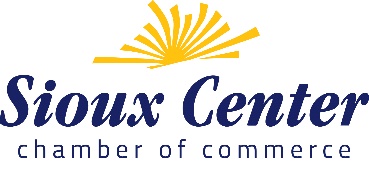 We want to welcome you to join us at the 2022 Sioux Center Indoor Fair scheduled for Wednesday and Thursday, March 16 & 17, 2022 at the Dordt University Rec Center. 	Location:		Dordt University Rec Center 	Exhibition Hours:  	3-8 PM on Wednesday and Thursday 	Booth Size:  		Single Booth: Approximately 8’ x 10’   Double Booth: 8’ x 20’We are giving last year’s exhibitors an opportunity to have priority in making their booth reservations.  Your prompt response is necessary to guarantee your booth reservation. We will do our best to place past exhibitors in a spot comparable to their previous location unless otherwise requested.  Those requests will be handled at discretion of the Indoor Fair Committee. New exhibitors will be placed on a “first come-first serve” basis, to fill the remaining booths.The DEADLINE for securing your booth space is Friday, February 4, 2022.  On February 7, your booth will be given to those on the waiting list if we have not received your contract and payment. If you do not intend to participate, please let us know as soon as possible so that others may take advantage of this opportunity.  Indoor Booth Rate:  $250 for a single booth & $500 for a double booth. (General Rate)Indoor Booth Rate:  $125 for a single booth & $250 for a double booth. (Sioux Center Chamber Member Rate)Please note: there will be a limit of two booths per exhibitor. (Excluding outdoor booths)Outdoor Booth Rate:  $45 for 10x10 booth and $65 for 10x15 booth. (Must also purchase an indoor booth)Other Fees: $20 for one table and $5 per chair.   *There will be a charge of $25 per table requested the day of set-up if not reserved prior to the event.If circumstances out of our control force us to cancel within two weeks of the event, partial refunds will be issued. If the event is cancelled more than two weeks from the event date, full refunds will be issued.  Should an exhibitor be unable to attend the Indoor Fair, they must notify the Sioux Center Chamber of Commerce on or before Friday, February 25. If you cancel after this date and we cannot find another vendor to fill your booth, you will not receive a refund.REGISTRATION:  Please fill out the online registration. You can pay by credit card or by check. If paying by check, please send in your payment by Friday, February 4 to ensure your reservation. Additional items to note:	No engines are to be started in the Dordt University Rec CenterTarps MUST be placed under equipment with enginesOnline Registration Link Please check your inbox (clutter and junk folders) for a confirmation email once you have registered. 
Thank you and we look forward to seeing you in March!